SAIMA 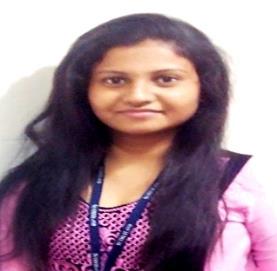 Store Sales Executive, 28th September 2018 to 1st March 2019 working in Dar Al Amani, inDubai Festival city Mall, Dubai,Welcoming Guest in friendly and Professional way.Providing information about product and guide for a right choice.Responded to the Customer Question, concern & complaints and make sure they leave satisfied.Cleaning and Dirty all areas to standard cleanliness with in time time limit.Deliver excellent customer service.Provide correct advice to the customer to make maximize sale.Give best to achieve monthly sales target.Handling (DSR) – Daily Sales Report & Inventory.Handling Store Cash and Making Customer BillSenior Sales Executive, 30Th Oct 2015 to 1st September 2018 working, At Vertex, millennium business park, Mumbai.Manages, Sales Target every monthmanage Back office works like maintain DatabaseEmail to the Sales manager for Update Daily sales Target.Per day Create 2 leads to Achieved 30 Lac per Month Target, as per company Sales Policy.Cashier, September 14th 2014 to oct 15th 2015 At A 2 Z collection in Mumbra, Mumbai.Working as a Cash Collector in Sales Department.Coordination with the Customer for the Sales and advice customer for the right Choice.Making purchasing bill for customer.handling daily sales inventory and stock variance.Customer Service Associate, Dec 23rd, 2013 to Aug 31st 2014, At Reliance, Dhirubhai, Ambani,knowledge, Navi Mumbai, MumbaiWorking in Retention Department as a Customer Service Associate.Dealing with Customer for re Active Account and policyReceiving Incoming Calls.COMPUTER SKILLSOperating Systems: WindowsSoftware: MS Office – Word, Excel,Oracle Database and OutlookBasic knowledge of HardwareWork Experience: Total Experience ( 4 ) years.Personal Details:NameDate of BirthSaima Akbar Badsha Shaikh14/10/1993GenderFemaleNationalityIndianPassport NoG1736954, Valid Up to -  June 13th2017Languages KnownEnglish, Hindi, Urdu (Reading & Righting)HobbiesReading Books, News PaperTravelling,more you travel more you Learn,watching movies,watching movies you can learn many things.Personal Statement:To use the knowledge and expertise I have gained to the fullest and help the organization to achieve its goals. I want to explore new areas and face new challenges and become an expert in managing people. I am looking for a profile that will help me to add to my skills and my Knowledge.Email: saima.388749@2freemail.com Email: saima.388749@2freemail.com Email: saima.388749@2freemail.com EMPLOYMENT DETAILSEMPLOYMENT DETAILSEMPLOYMENT DETAILSEMPLOYMENT DETAILSEmail: saima.388749@2freemail.com Email: saima.388749@2freemail.com Email: saima.388749@2freemail.com EMPLOYMENT DETAILSEMPLOYMENT DETAILSEMPLOYMENT DETAILSEMPLOYMENT DETAILSEDUCATIONEDUCATIONDEGREEDEGREEUNIVERSITY/INSTITUTEYEAR OF PASSINGYEAR OF PASSINGYEAR OF PASSINGH.S.CH.S.CMumbai University20122012SSCSSCMumbai University20102010WORK EXPERIENCEWORK EXPERIENCE